DELÅRSRAPPORT Q1 2016Jojka Communications AB (publ)556666-6466(JOJK) 22 APRIL 2016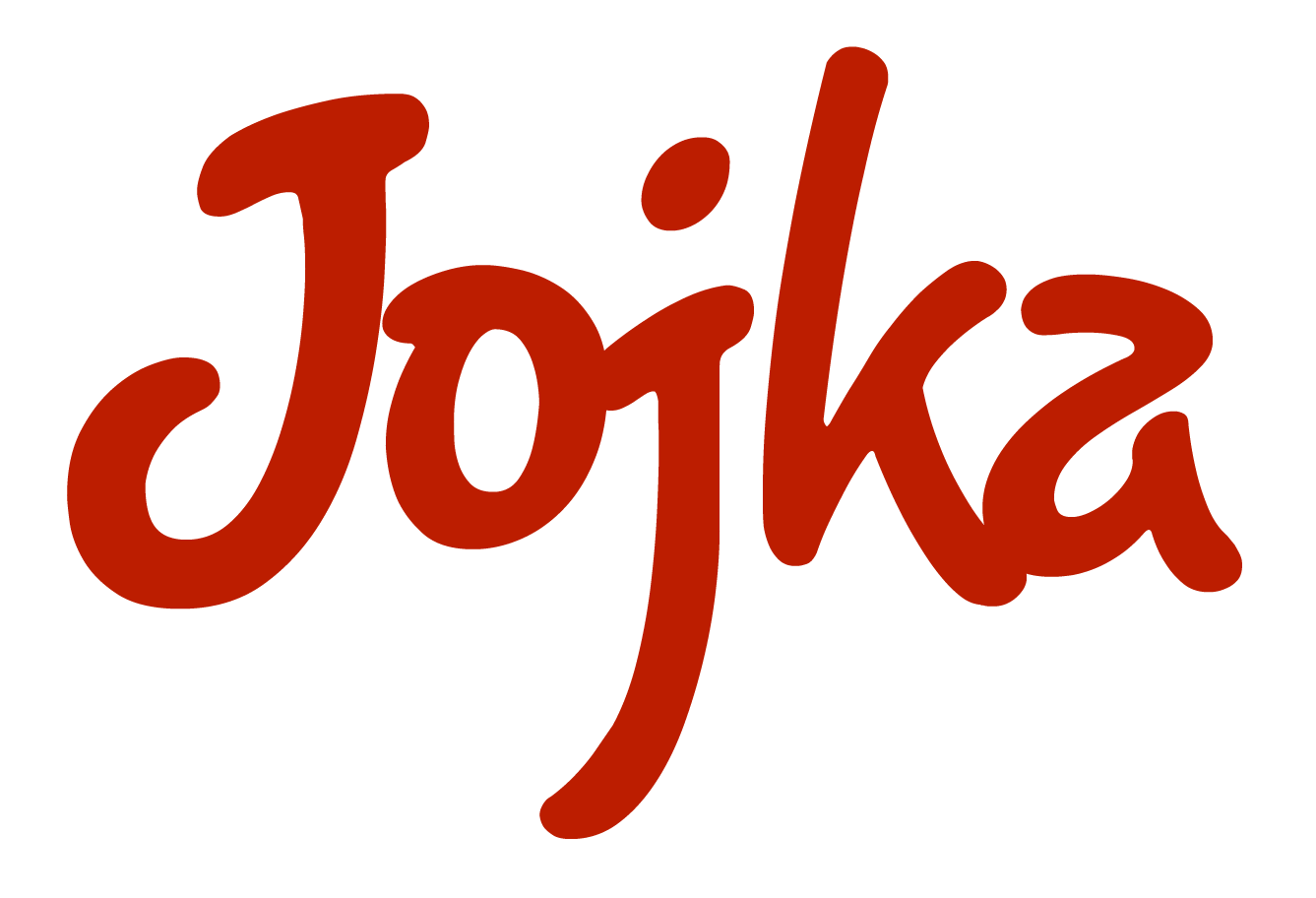 Styrelsen fÖR JOJKA COMMUNICATIONS ABSiffror i sammandragJanuari – mars 2016 Januari – mars 2016 jämfört med motsvarande period 2015:Nettoomsättning: KSEK 1 391 (KSEK 1536)
Resultatet efter finansiella poster: KSEK - 441 (KSEK -251)
Resultatet per aktie*: SEK -0,05 (SEK -0,04)* Beräknat på 9 577 366 aktierVD har ordetBäste aktieägare,Under första kvartalet har verksamheten i stora delar levererat i linje med bolagets förväntningar med ett undantag. En av Jojkas större kunder har haft en låg aktivitet i relation till tidigare kvartal vilket till stora delar förklarar den negativa utveckling som skett. Nytecknade kunder som Nordicfeel och andra som inte får namnges har inte kunnat kompensera tappet i det korta perspektivet. Att såväl sportlovsveckor och påsklov hamnade i samma månad har även det påverkat i relation till föregående år.Nettoomsättningen för Q1 uppgick till KSEK 1391 att jämföras med KSEK 1536 för samma period föregående år och resultatet efter finansiella poster uppgick till KSEK -441 att jämföras med KSEK -251. Vi på Jojka drar inga förhastade slutsatser av utfallet för Q1 utan ser detta mer som en konsekvens utifrån förutsättningarna som rådde. Värt att nämna är att april månad har startat i linje med bolagets högt ställda förväntningar.Under kvartalet adderade vi som en av de första plattformarna i världen efter stark efterfrågan från våra kunder Emojis för större utskick till vår tjänst, vilket vi är stolta över. Jojkas ambition är att ha marknadens bästa plattform varför fortsatt produktutveckling är av högsta prioriterat. Jojka har under en längre tid arbetat med att teckna avtal med operatörer och aggregatorer världen över för att kunna erbjuda våra kunder den höga kvalitet de är vana vid sedan tidigare, oberoende av land. Som ett resultat av detta kan vi nu erbjuda det mest kostnadseffektiva och leveranssäkra trafikfallet för ett specifikt utskick i realtid via vår funktion ”smart routing” i över 200 länder. På ett seminarium för några veckor sedan fick jag lära mig att 71 % använde sin mobil i köpprocesser av varor under Q4 2015 och att 47 % tog emot erbjudanden och kuponger via sin mobiltelefon för att kunna handla varor fysiskt eller via webben. Härutöver har viljan att ta emot SMS från handlare ökat med 300 % jämfört med 2014, vilket vi på Jojka ser som mycket positivt då det visar på att den marknad vi är verksamma inom växter kontinuerligt. Att SMS som kommunikationsmedel blir allt viktigare framgår också tydligt av Postnords årliga e-barometer som nyligen presterades. Den visar på att flexibel leverenas till kund blir en allt mer avgörande faktor när konsumenten handlar på nätet. Att kunna få paketet levererat till den plats och tid du själv vill blir allt viktigare. Utifrån det perspektivet saknar SMS som kommunikationsmedel konkurens idag.    För Jojka kommer detta inte som någon överraskning eftersom vi vet och har länge kommunicerat budskapet att 97 % av skickade SMS läses inom 3 minuter. Min målsättning är att Jojka fortsätter att utvecklas på ett positivt sätt under kommande kvartal och då finns det goda anledningar att tro att året kan bli riktigt spännande för våra kunder och aktieägare.Med vänliga hälsningar,Rutger LindquistVD, Jojka Communications AB (publ)Väsentliga händelser under periodenVid den extra bolagsstämman den 15:e januari valdes Jan Swedin till ordinarie styrelseledamotStyrelsen beslutar om att till bolagsstämman i maj ta fram en strategisk plan för tiden 2016-18En av Jojkas normalt största kunder har haft låg aktivitet under perioden vilket förklarar utfalletEtt antal nya kunder har tecknats bl.a. NordicfeelEn större svensk industri koncern utvecklar samarbetet med JojkaJojka lanserar möjligheten till att använd Emojis i sin plattformVäsentliga händelser efter perioden utgångOrdinarie bolagsstämma kommer att hållas den 27:e majEn affär med ett ordervärde överstigande KSEK 100 har tecknats för maj månadApril månad har börjat i linje med bolaget högt ställda förväntningarÖvrig informationNyckeltalsdefinitionerNettoomsättning	Total omsättningSoliditet		Eget kapital Resultat per aktie	Resultat efter finansiella poster/antal aktierEget kapital per aktie	Eget kapital i relation till antalet aktier i slutet av periodenAktien och aktieägareJojka Communications AB (publ) listades den 18 juli 2007 på AktieTorget, som är ett värdepappersbolag under Finansinspektionens tillsyn. Antalet utgivna aktier uppgår till9 577 366. Samtliga aktier har lika rätt till bolagets vinst och tillgångar. Vid första kvartalets utgång hade Jojka Communications AB 955 aktieägare. Aktien handlades till lägst 3,01 SEK och högst 6,20 SEK. PersonalAntalet anställda uppgick vid periodens slut till 2 heltidstjänster.BolagsstrukturJojka Communications AB är ett publikt aktiebolag. RedovisningsprinciperDelårsrapporten har upprättats i enlighet med BFNAR 2012:1 Årsredovisning ochkoncernredovisning.Granskning av revisorDenna delårsrapport har inte granskats av Jojka Communications AB revisor.Kommande finansiella rapporterÅrsstämma 			2016-05-22 i StockholmDelårsrapport Q2		2016-07-15Delårsrapport Q3		2016-10-21För ytterligare informationVD Rutger Lindquist, tel +46 709 96 66 66Ekonomisk redogörelse för periodenNyckeltal(KSEK)Jan-mar2016 Jan-mar2015Nettoomsättning13911 536Rörelseresultat (EBIT)-433-243Resultat efter finansiell poster-441-251Soliditet, %7552Antal aktier, st9 577 3666 384 911Resultat/aktie, SEK-0,05-0,04Eget kapital/aktie, SEK0,440,29Resultaträkning 
(KSEK)jan-mar 2016jan-mar 2015Nettoomsättning1 3911 536Övriga rörelseintäkter5-1 3961 536Rörelsens kostnaderÖvriga externa kostnader-1 286-1 252Personalkostnader-457-443Avskrivningar-86-84Summa rörelsekostnader-1 829-1 779Rörelseresultat (EBIT)-433-243Finansnetto-8-8Resultat-441-251Balansräkning (KSEK)2016-03-312015-03-31TILLGÅNGARAnläggningstillgångarImmateriella anläggningstillgångarBalanserade utgifter för utvecklingsarbeten546889546889Materiella anläggningstillgångarInventarier, verktyg och installationer912912Summa anläggningstillgångar555901OmsättningstillgångarKortfristiga fordringarKundfordringar541757Aktuella skattefordringar1310Övriga fordringar2312Förutbetalda kostnader och upplupna intäkter 430   3711 0071 150Kassa och bank4 0131 4444 0131 444Summa omsättningstillgångar5 0202 594Summa tillgångar5 5753 495Balansräkning (KSEK)2016-03-312015-03-31EGET KAPITAL OCH SKULDERBundet eget kapitalAktiekapital2 3941 597Reservfond551551Fritt eget kapitalFria reserver1677-68Periodens resultat-441-251Summa eget kapital4 1811 829Kortfristiga skulderLeverantörsskulder431766Övriga skulder245242Upplupna kostnader och förutbetalda intäkterUpplupna kostnader och förutbetalda intäkter71876581 3941 666Summa eget kapital och skulder5 5753 495Ställda säkerheter500500 AnsvarsförbindelserIngaInga